ΕΚΦΕ ΕύβοιαςΥΛΙΚΑΓκαζάκι χωρίς το ακροφύσιό τουΛεκάνη ή μπωλ 5-Ογκομετρικός κύλινδρος ΛαδόκολλαΖυγός 500 gr - ακριβείας 0,1 grΛάστιχο διαμέτρου Ορθοστάτης με  δακτύλιο και αντίβαροΘερμόμετροΔΙΑΔΙΚΑΣΙΑΑφαιρούμε το ακροφύσιοΖυγίζουμε το γκαζάκι  475,3 gr Συνδέουμε το λάστιχο στο γκαζάκι, ώστε να σφηνώσει αεροστεγώςΓεμίζουμε με νερό το κύλινδρο (ξεχειλισμένο)Κόβουμε ένα κομμάτι λαδόκολλα και το προσαρμόζουμε στο άνοιγμα του ογκομετρικού κυλίνδρου ώστε να μην υπάρχει επαφή αέρα με νερό. Πιέζουμε για το σκοπό αυτό με το χέρι μαςΓεμίζουμε με νερό τη λεκάνη μέχρι τη μέσηΠερνάμε το δακτύλιο στο κύλινδρο και τον αναστρέφουμε μέσα στη λεκάνηΒάζουμε αντίβαρο στον ορθοστάτη και δένουμε το δακτύλιο πάνω τουΠερνάμε το λάστιχο κάτω από το άνοιγμα του κυλίνδρου ώστε το αέριο να διοχετεύεται μέσα στο κύλινδροΑνοίγουμε τη στρόφιγγα από το γκαζάκι και συλλέγουμε λίγο λιγότερα από 1000 ml αέριο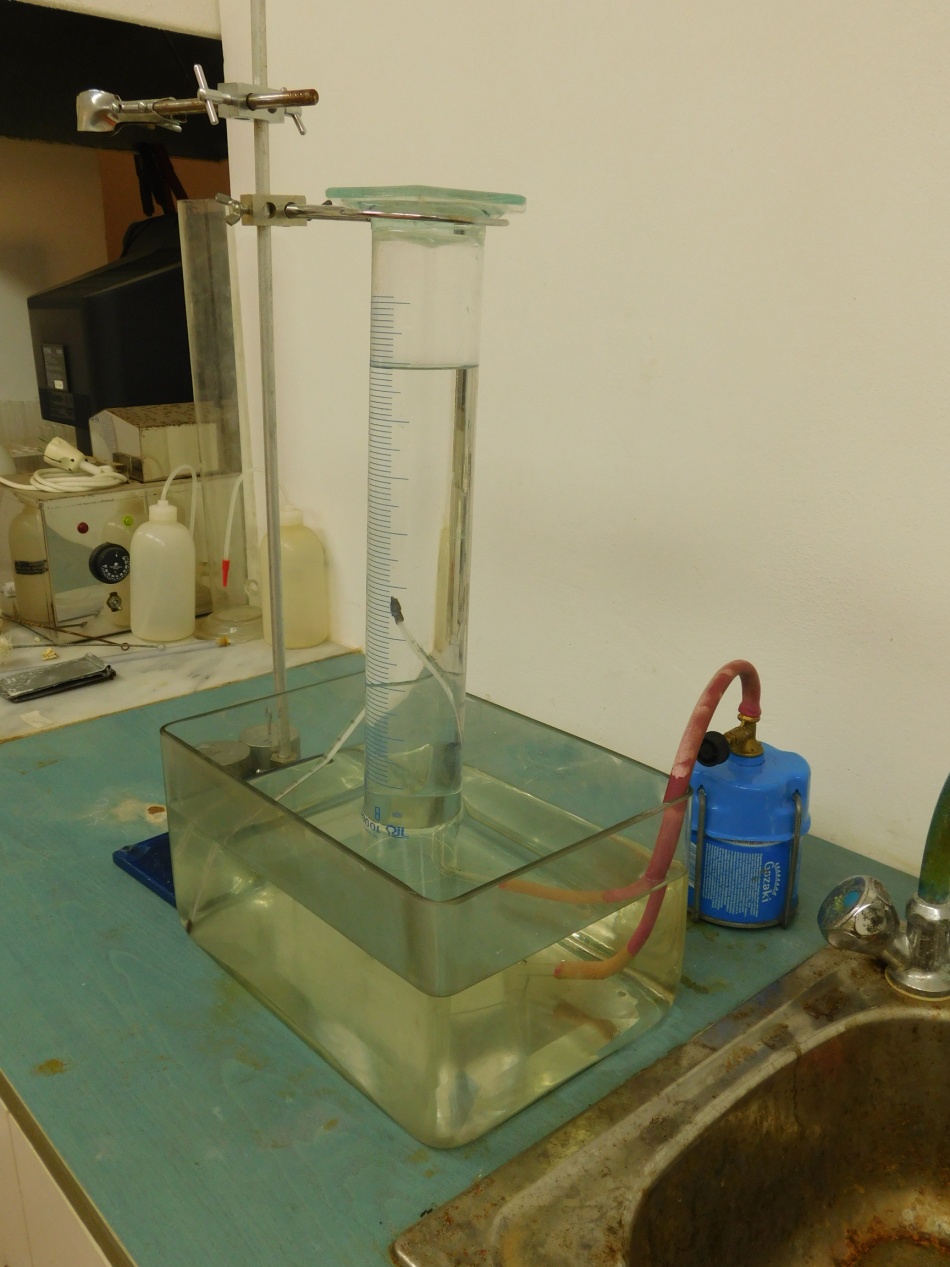 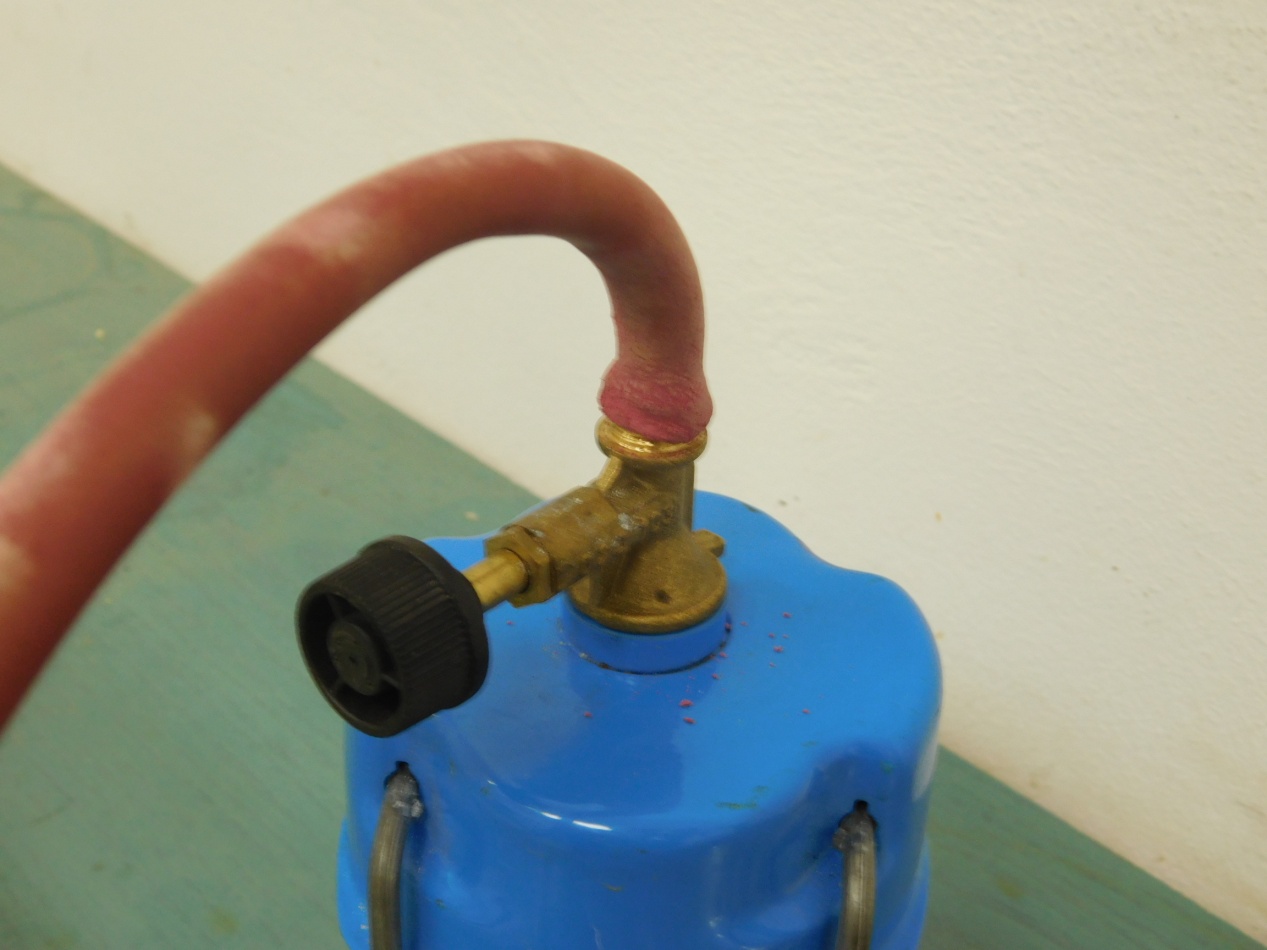 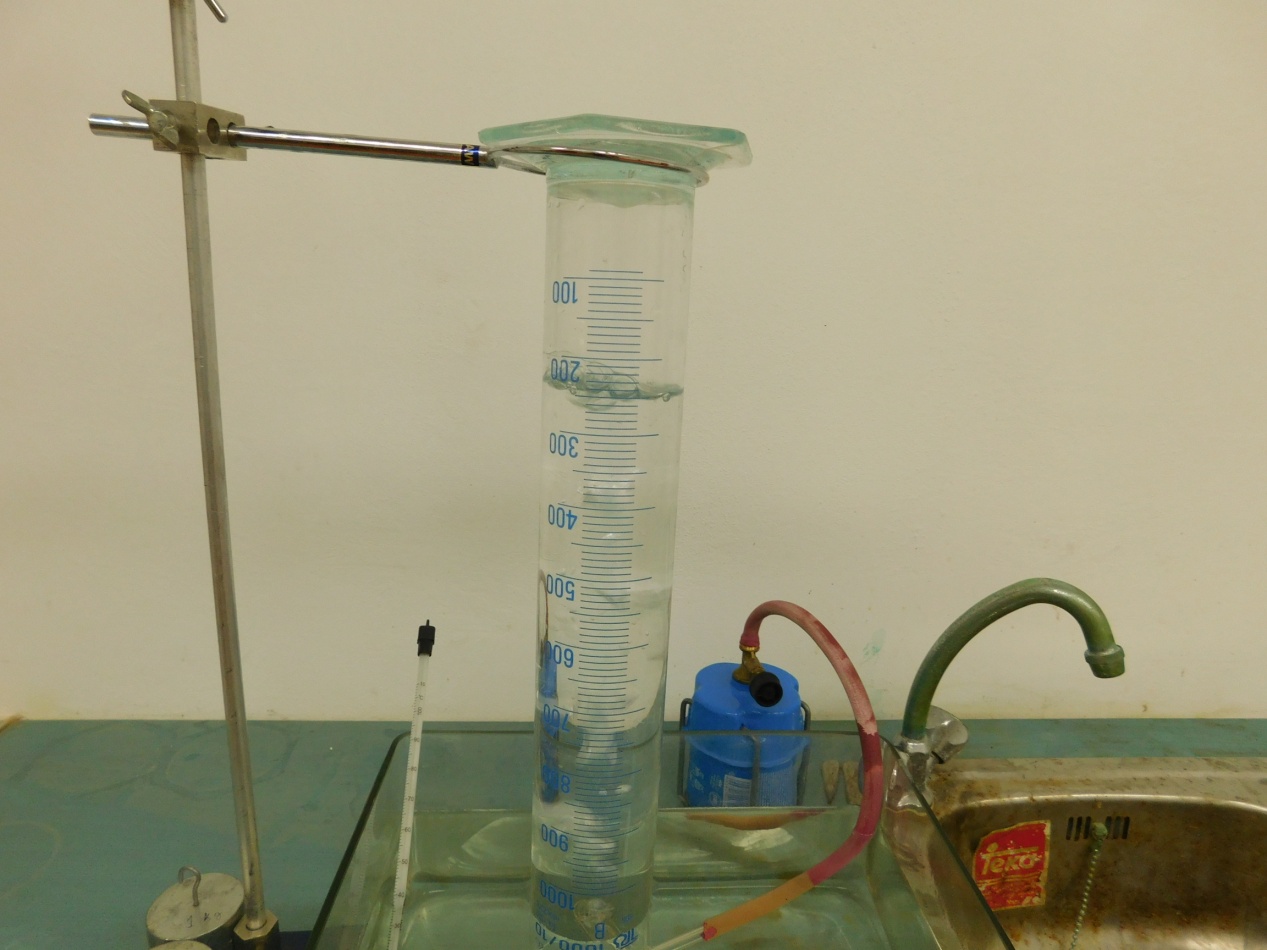 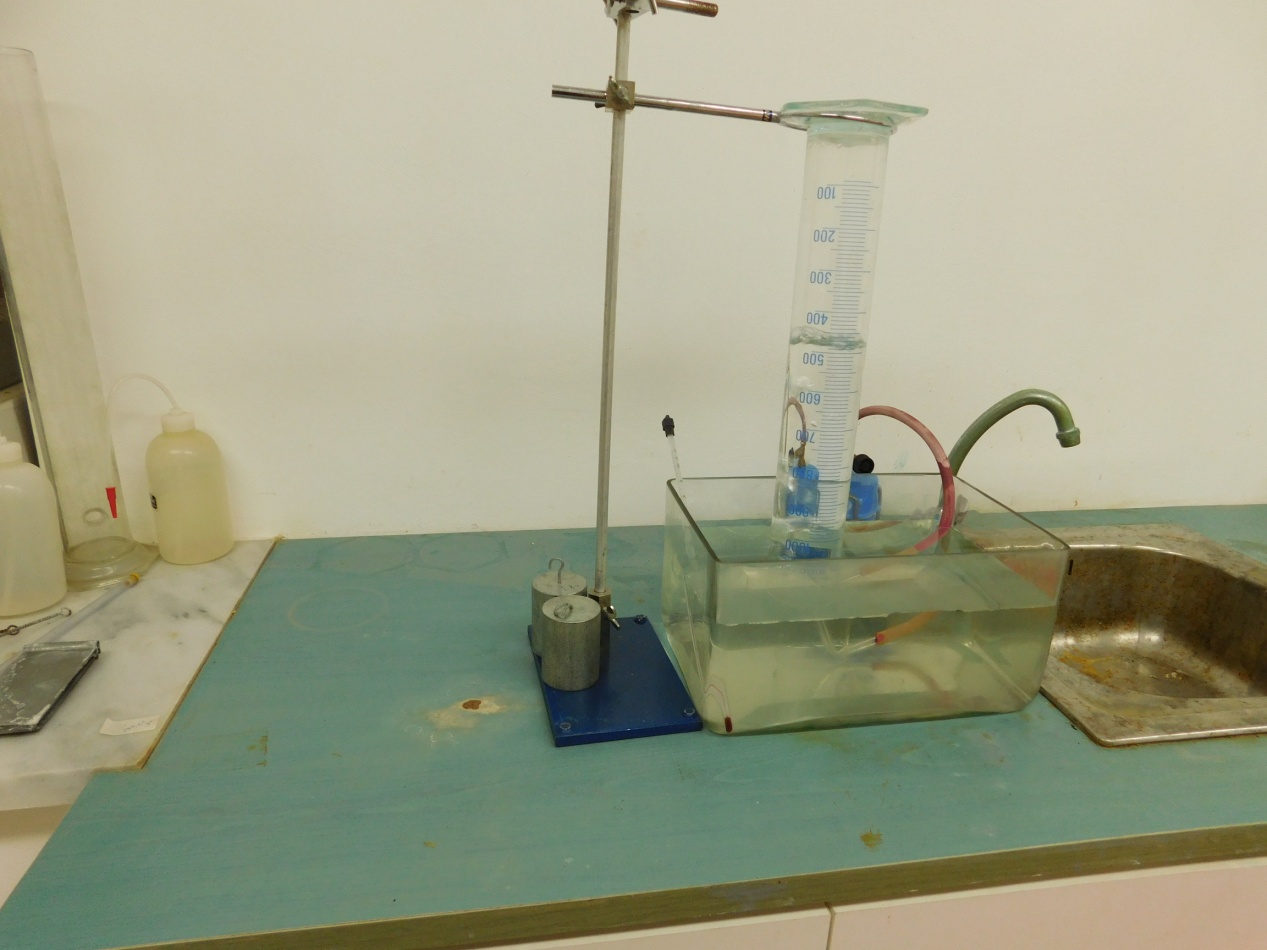 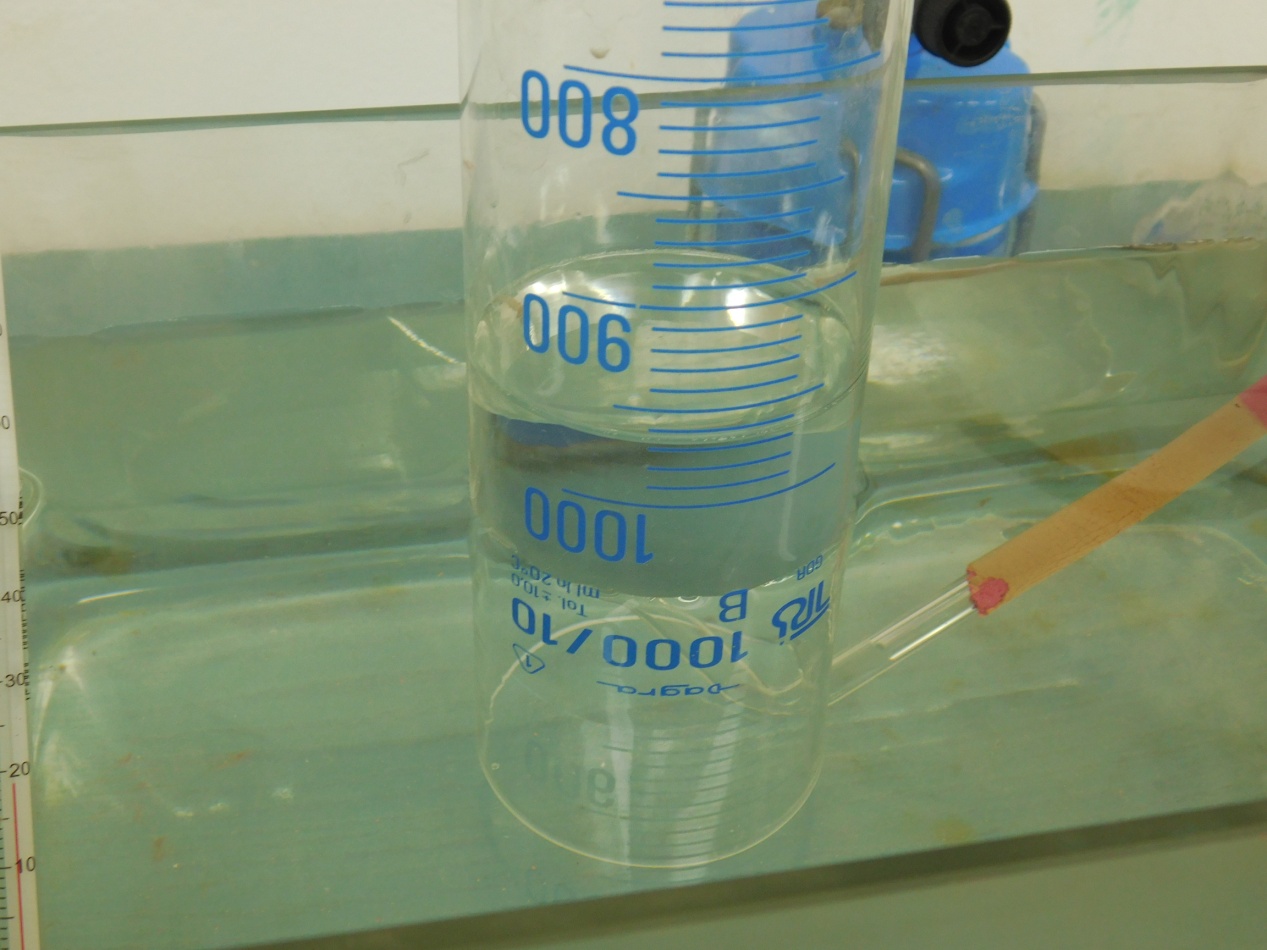 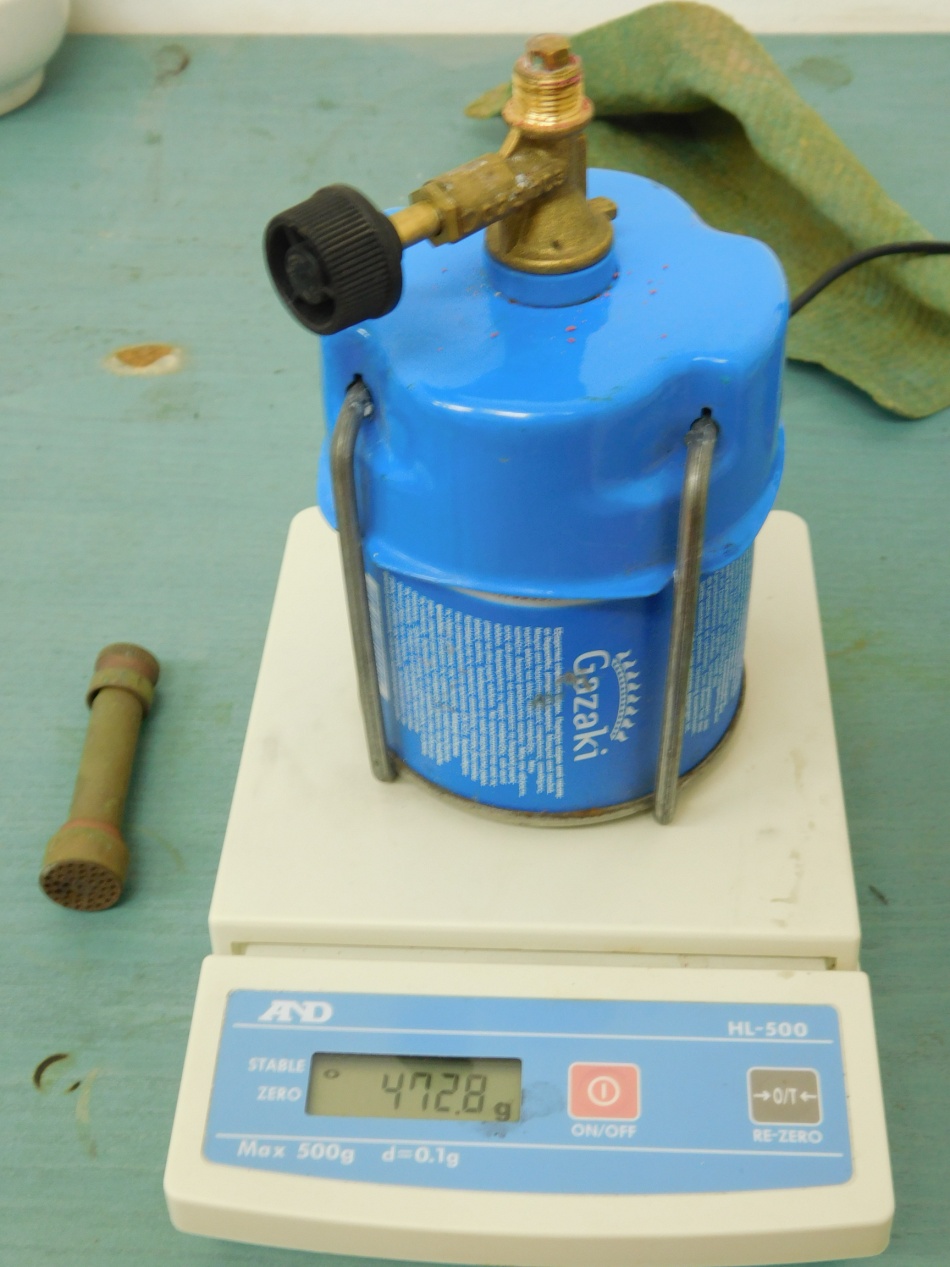 Καταγράφουμε -  την θερμοκρασία του δωματίου 19o C = 292 K       -  τον όγκο που καταλαμβάνει το αέριο μέσα στο κύλινδρο 970 ml = Βγάζουμε το λάστιχο από το γκαζάκι και ξαναζυγίζουμε ___472,8___ grΚάνουμε υπολογισμούς 475,3 – 472,8 = 2,5 gr βουτάνιο Mr = 58 gr/molPV = nRT  PV = (m/Mr).RT  Mr = mRT/PV = (2,5 gr x .at/mol.K x 292 K) /  = 62 gr/molΣημαντικά ψηφίαΗ ακρίβεια περιορίζεται στις μονάδες (κανένα δεκαδικό) λόγω της ακρίβειας μέτρησης του κυλίνδρου.Β’ τρόποςΥΛΙΚΑΑναπτήρας αντί για γκαζάκιΔε χρειάζεται λάστιχο. Βάζουμε τον αναπτήρα μέσα στο νερό κάτω από το κύλινδρο με το χέρι μαςΟγκομετρικός κύλινδρος 100 ml αντί για 1000 mlΠιο μικρή λεκάνηΕδώ η ποσότητα του αερίου που θα διαφύγει είναι το 1/10 της προηγούμενης, άρα περί τα 0,2 gr. Εδώ η ακρίβεια περιορίζεται από τα σημαντικά ψηφία της ζύγισης στις δεκάδες Μr = 60 Γ’ τρόποςΥΛΙΚΑΣύριγγα 100 ml με septumΣύριγγα 1 mlΠοτήρι ΓκαζάκιΘερμόμετροΖυγός ακριβείας 0,01 grΑσετόνΖυγίζουμε 1 σταγόνα ασετόν. Η ακρίβεια περιορίζεται πάλι από τα σημαντικά ψηφία της ζύγισης εκτός αν διαθέτουμε ζυγό ακρίβειας δύο δεκαδικών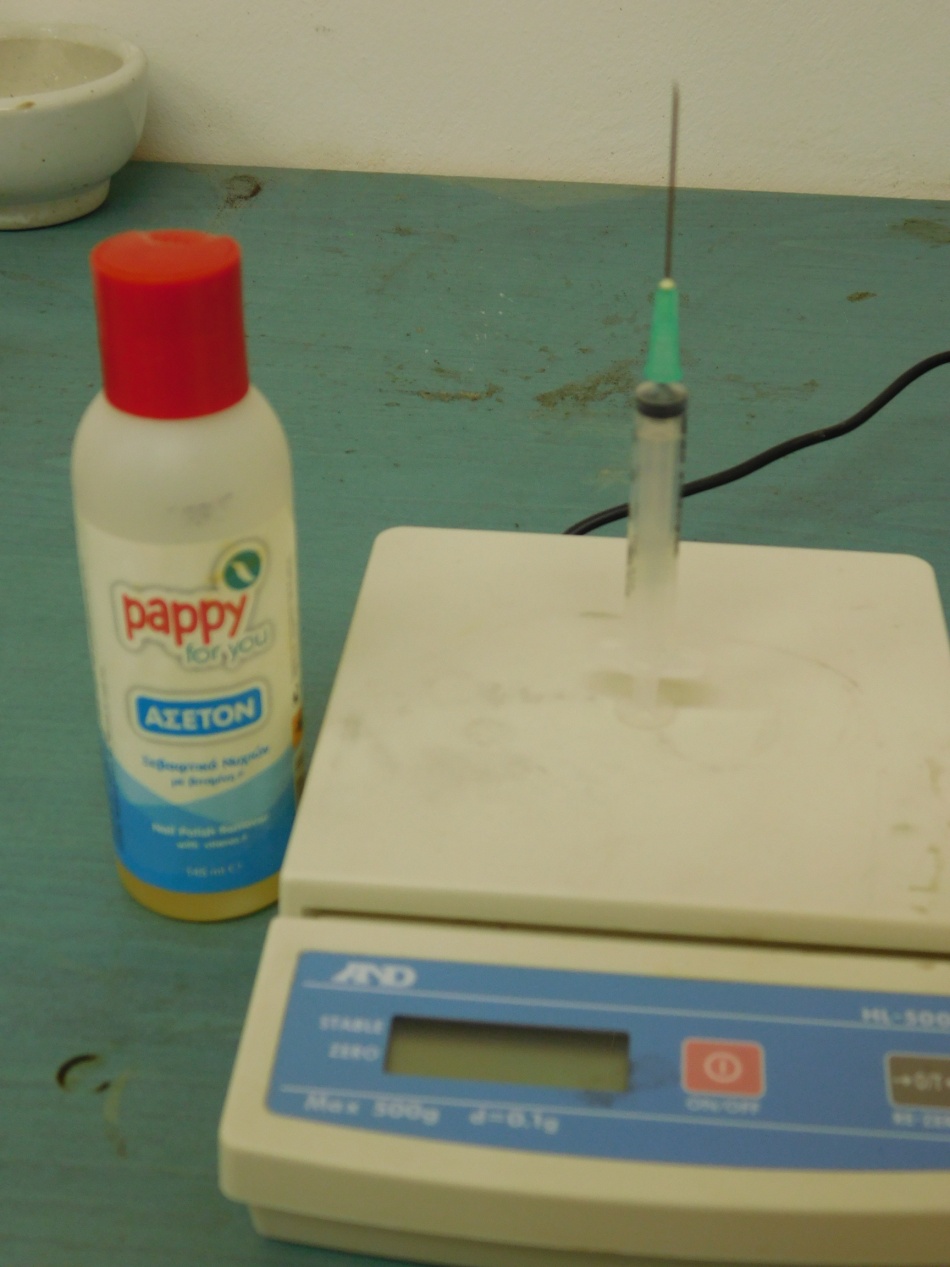 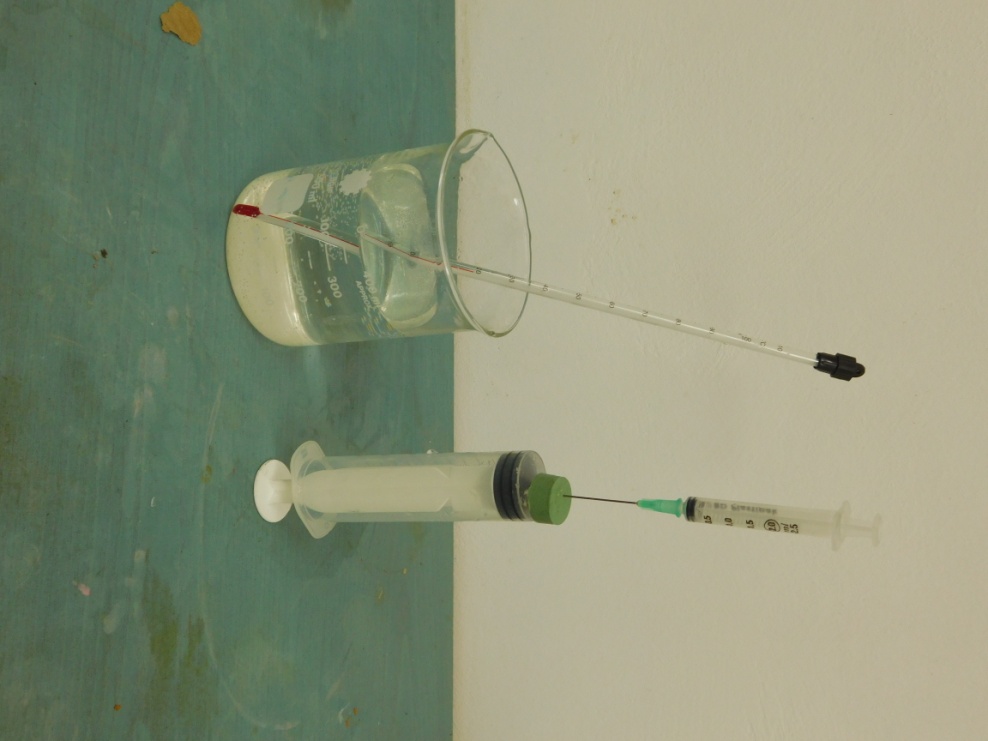 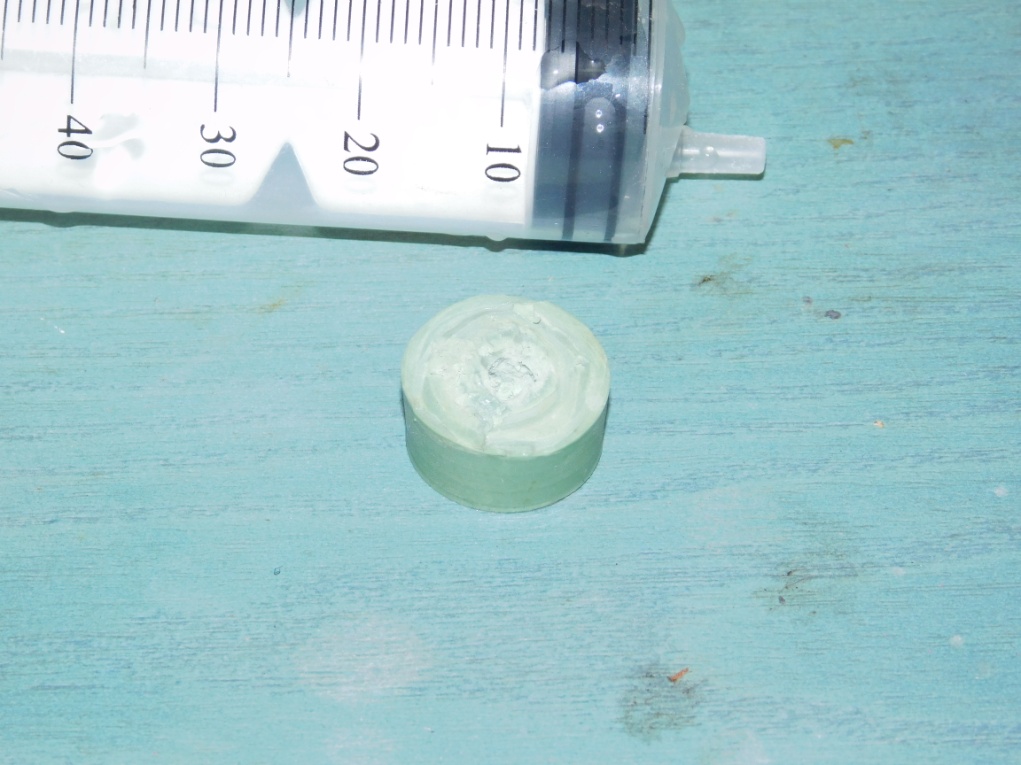 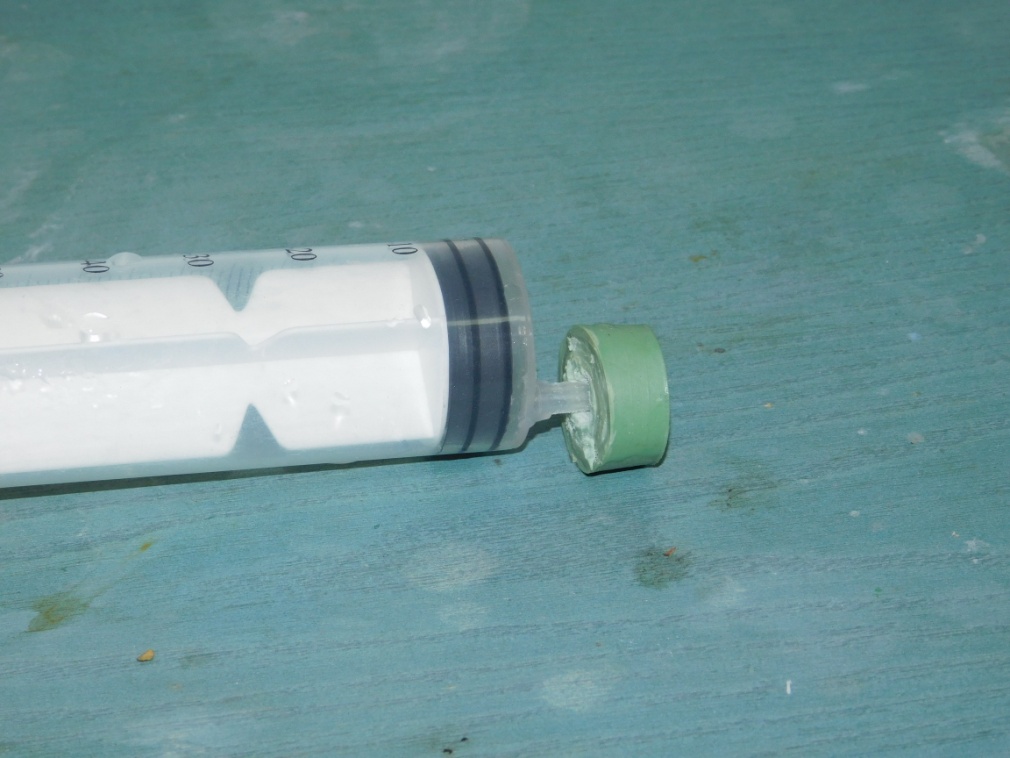 Δ’ τρόποςΜπαλόνιΣιφώνι 20 mlΛεκάνηΦουσκώνουμε ένα μπαλόνι και το ζυγίζουμε 3,86 gr. Διοχετεύουμε με το σιφώνιο και το λάστιχο τον αέρα μέσα στον ανεστραμμένο κύλινδρο μέχρι λίγο λιγότερο από τα 1000 ml (935 ml). Δεν αφήνουμε όλον τον αέρα να βγει. Ξαναζυγίζουμε το μπαλόνι (2,73 gr)ΥπολογισμοίMr = mRT/PV = (1,13 gr x .at/mol.K x 292 K) /  =  29 gr/mol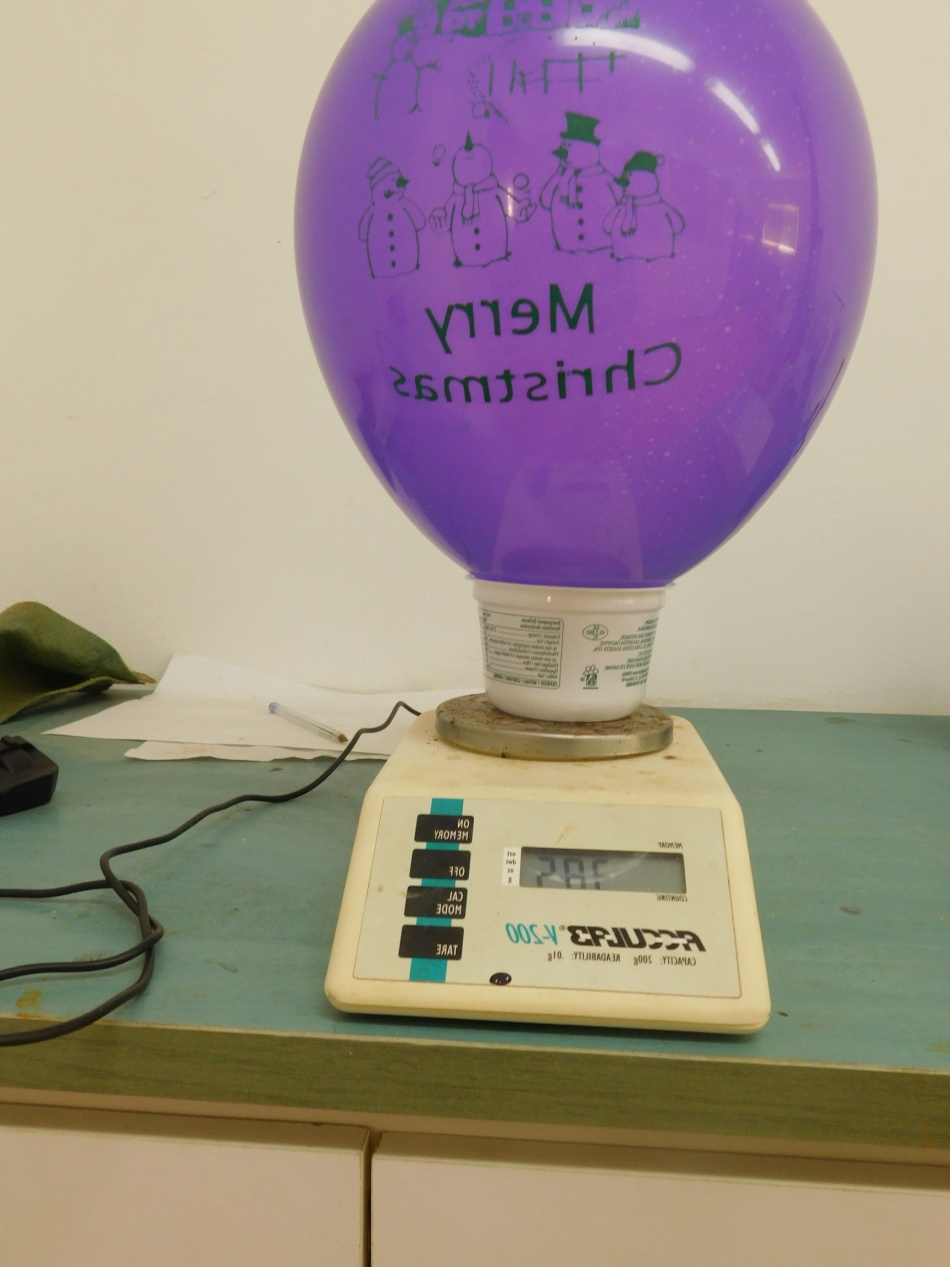 